Angličtina 8											12. 1.Ahoj osmáci,toto  je v podstatě záznam toho, co se dělalo on-line:procvičování adverbií z učebnice i WB DÚ: WB – dokončit cvičení na str. 47 – poslat buď jako WORD, sken, přes TEAMS do 15. 1.Nebude-li vám něco jasné, ozvěte se na mail nebo přes TEAMS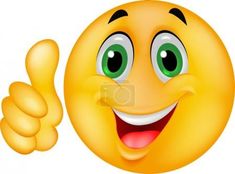 Good luck!!!JM 